Association loi 1901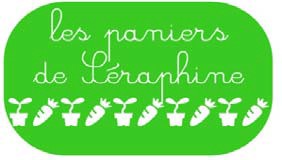 AMAP DE SENLISCONTRAT D’ENGAGEMENT«  PRODUITS LAITIERS »Du 18 janvier au 21 juin2018Le consommateur 	Le producteur 	LES DISTRIBUTIONSNom :……………………………. Prénom : ……………………….       Tél : ……………………………..Mail : ……………………………Jean-Marie BeaudoinArtisan fromager60380 Héricourt sur Thérain06.87.34.49.66Mail : beaudoin.jm@orange.fr18 janvier15 février15 mars19 avril17 mai21 juinLes signataires du présent contrat s'engagent à respecter les principes et engagements définis dans le contrat moral signé chaque année et accompagné de l’adhésion obligatoire.Le panier se compose d’un quart de tomme (environ 400 gr) et d’un petit pot de crème (25 cl).La tomme proposée sera de la tomme au cidre, au foin ou bi-goût à la discrétion du producteur. Fontenot ou Sullybert à la discrétion du producteur.Cette souscription m’engage, pour les 6 distributions, pour une valeur totale de 60€ minimum.Modalités de règlement :Total de l'engagement (pour les 6 mois) :…………………. €.en un, deux ou trois versements, chèques à l’ordre de Jean-Marie BeaudoinLe présent contrat expire naturellement au terme de la dernière distribution.Ce contrat originel, signé par les trois parties, sera conservé par l’association. Merci d’en faire une copie que vous conserverez si vous le souhaitez.A Senlis, le …………………………………………………DatePanier10,50€Lait1,30€Yaourt50cl 2,10€Fromageblanc2,60€Petit frais2,40€Gros frais4,30€   Lulu     3,20€    Bray    3,30€ Sullybert     ou Fontenot   2,70€3,20 €1/3 tomme9,50€TOTAL18 janvier201815 février201815 mars201819 avril201817 mai201821 juin2018MontantBanquen° de chèqueEncaissé en1Janvier 20182             Mars 20183             Mai 2018L’adhérentLe producteurLa « référente »Signature :Jean-Marie Beaudoin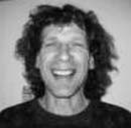 Véronique CASPARY veronique.caspary@sfr.fr 